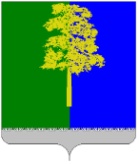 Муниципальное образование Кондинский районХанты-Мансийского автономного округа – ЮгрыАДМИНИСТРАЦИЯ КОНДИНСКОГО РАЙОНАПОСТАНОВЛЕНИЕВ целях актуализации реестра немуниципальных организаций, оказывающих услуги населению в социальной сфере, администрация Кондинского района постановляет:1. Внести в постановление администрации Кондинского района 
от 24 марта 2017 года № 387 «Об утверждении реестра поставщиков, оказывающих услуги населению в социальной сфере на территории муниципального образования Кондинский район» следующее изменение:Приложение к постановлению изложить в новой редакции (приложение).2. Постановление разместить на официальном сайте органов местного самоуправления Кондинского района Ханты-Мансийского автономного 
округа – Югры.3. Постановление вступает в силу после его подписания.са/Банк документов/Постановления 2023Приложениек постановлению администрации районаот 13.09.2023 № 970Реестр поставщиков, оказывающих услуги населению в социальной сфере на территории муниципального образования Кондинский районот 13 сентября 2023 года№ 970пгт. МеждуреченскийО внесении изменения в постановление администрации Кондинского района от 24 марта 2017 года № 387 «Об утверждении реестра поставщиков, оказывающих услуги населению в социальной сфере на территории муниципального образования Кондинский район»Глава районаА.А.Мухин№п/пПолное и сокращенное (при наличии) наименование муниципальной организацииДата государственной регистрацииАдрес (место нахождения, место предоставления услуг), телефон, адрес электронной почтыФамилия, имя, отчество руководителяПеречень предоставляемых услугВ сфере культурыВ сфере культурыВ сфере культурыВ сфере культурыВ сфере культурыВ сфере культуры1.Муниципальное учреждение дополнительного образования «Детская музыкальная школа» городского поселения Кондинское имени Александра Васильевича Красова                            (МУ ДО «ДМШ» г.п. Кондинское имени А.В. Красова)14 октября 1996 годаКондинский район, пгт. Кондинское, ул. Ленина, 1, телефон: 8(34677)54-200, адрес электронной почты: siminor1@yandex.ruСиваченко Светлана ВладимировнаРеализация дополнительных общеразвивающих программ (в области изобразительного искусства);реализация дополнительных общеразвивающих программ (в области хореографического искусства)2.Муниципальное учреждение дополнительного образования «Детская школа искусств» пгт. Междуреченский    (МУ ДО «ДШИ» пгт. Междуреченский)10 сентября 2001 годаКондинский район, пгт. Междуреченский, 
ул. Волгоградская, 11, телефон: 8(34677)33-944, адрес электронной почты: sсhcola2008@mail.ruЗолотова Светлана ВладимировнаРеализация дополнительных общеразвивающих программ (в области изобразительного искусства);реализация дополнительных общеразвивающих программ (в области хореографического искусства)3.Муниципальное учреждение культуры «Районный краеведческий музей имени Нины Степановны Цехновой» 
(МУК «РКМ им. Н.С. Цехновой»)28 апреля 2012 годаКондинский район, пгт. Кондинское, 
ул. Первомайская, 12, телефон: 8(34677)21-586, адрес электронной почты: kondamuseum@mail.ruЕфимова Александра ВладимировнаОрганизация и проведение культурно-массовых мероприятий4.Муниципальное учреждение культуры «Районный Учинский историко-этнографический музей» имени Анатолия Николаевича Хомякова (МУК «РУИЭМ»)05 июля 2007 годаКондинский район, п. Половинка, ул. Рыбников, 
д. 8, телефон: 8(34677)54-691, адрес электронной почты: museumpolovinka@yandex.ruЕрофеева Анна МихайловнаОрганизация и проведение культурно-массовых мероприятий5.Муниципальное учреждение культуры «Районный Дворец культуры и искусств «Конда» (МУК РДКИ «Конда»)27 июня 2007 годаКондинский район, пгт. Междуреченский, 
ул. Волгоградская, 11, телефон: 8(34677)33-527, адрес электронной почты: rcki@mail.ruЯшкова Елена ГеннадьевнаОрганизация и проведение культурно-массовых мероприятий6.Муниципальное казенное учреждение «Культурно-досуговый центр городского поселения Мортка» (МКУ «Культурно-досуговый центр гп Мортка»)10 февраля2004 годаКондинский район, пгт. Мортка, ул. Ленина, д. 22, Кондинский район, д. Юмас, ул. Ленина, д. 25, Кондинский район, с. Ямки, ул. Набережная, д. 1А, телефон: 8(34677)30-601, адрес электронной почты: Mortka.dk@mail.ruЧиботарева Татьяна НиколаевнаОрганизация и проведение культурно-массовых мероприятий7.Муниципальное казенное учреждение «Культурно-досуговое объединение «Созвездие Конды» (МКУ «КДО «Созвездие Конды»)27 сентября2012 годаКондинский район, пгт. Кондинское, ул. Советская, 11, телефон: 8(34677)22-111, адрес электронной почты: kdo_sozvezdie@inbox.ruМотышев Михаил ВалерьевичОрганизация и проведение культурно-массовых мероприятий8.Муниципальное казенное учреждение «Центр культуры и молодежи «Камертон» (МКУ ЦКМ «Камертон»)17 мая 2013 годаКондинский район, пгт. Куминский, ул. Почтовая, 
д. 43, телефон: 8(34677)39-522, 39-280, адрес электронной почты: bucrm.kamerton@mail.ru Киселева Светлана КонстантиновнаОрганизация и проведение культурно-массовых мероприятий9.Муниципальное учреждение «Культурно-досуговый комплекс                         п. Луговой» (МУ «КДК П. Луговой»)19 января 2009 годаКондинский район, пгт. Луговой, пер. Первомайский, 1, телефон: 8(34677)38-160, адрес электронной почты: kdklug@mail.ruРогожа Виктория ЛеонидовнаОрганизация и проведение культурно-массовых мероприятий10.Муниципальное казённое учреждение «Сельский центр культуры» с. Болчары (МКУ «СЦК» С. Болчары)02 мая 2007 годаКондинский район, с. Болчары, ул. Ленина, 49, телефон: 8(34677)25-025, адрес электронной почты: sckbol@yandex.ruФоменко Алена МихайловнаОрганизация и проведение культурно-массовых мероприятий11.Муниципальное учреждение «Сельский центр культуры ШАИМ» (МУ «СЦК ШАИМ»)10 мая 2008 годаКондинский район, д. Ушья, ул. Мелитопольская, 5А, телефон: 8(34676)49-101, адрес электронной почты: mulsck@mail.ruОвечкин Тимофей СергеевичОрганизация и проведение культурно-массовых мероприятий12.Муниципальное казенное учреждение «Культурно-спортивный комплекс» 
п. Ягодный (МКУ «КСК»)10 февраля2004 годаКондинский район, п. Ягодный, ул. Центральная, 
д. 20, телефон: 8(34677)51-048, адрес электронной почты: yagodni2012@mail.ruШишкина Людмила АлександровнаОрганизация и проведение культурно-массовых мероприятий13.Муниципальное учреждение культуры «Половинкинский сельский Дом культуры»29 августа 2007 годаКондинский район, п. Половинка, 
ул. Комсомольская, 9 «А», телефон: 8(34677)54-289, адрес электронной почты: sdkpolovinka@mail.ruКолбина Юлия АнатольевнаОрганизация и проведение культурно-массовых мероприятий14.Муниципальное казенное учреждение «Сельский Дом культуры» д. Шугур04 апреля 2008 годаКондинский район, д. Шугур, ул. Центральная, 12, телефон: 8(34677)52-061, адрес электронной почты: dk_shugur@mail.ruВахрушева Наталья НиколаевнаОрганизация и проведение культурно-массовых мероприятий15.Индивидуальный предприниматель Кошеленков Владислав Геннадьевич07 мая 2010 годаКондинский район, пгт. Междуреченский, 
ул. Гагарина, 13, телефон: 8(900)386-31-18, адрес электронной почты: fotosalon86@mail.ruКошеленков Владислав Геннадьевич-16.Казачье общество «Станица Кондинская»29 октября 2015 годаКондинский район, пгт. Междуреченский, 
ул. Сибирская, д. 115, телефон: 8(932)326-34-36, адрес электронной почты: populov.sergey@yandex.ruПопулов Сергей ФедоровичОхрана и содержание объектов и территорий, имеющих культурное значение17.Автономная некоммерческая организация «Культурно-туристический центр «Половинка Югры»09 февраля2018 годаКондинский район, п. Половинка, ул. Молодежная,
д. 1, телефон: 8(616)030-43-83, адрес электронной почты: starzgved@yandex.ruСеменов Вениамин ВалерьевичОрганизация и проведение культурно-массовых мероприятий18.Кондинская районная общественная организации ветеранов (пенсионеров) войны, труда, Вооруженных Сил и правоохранительных органов14 апреля 1998 годаКондинский район, пгт. Междуреченский, 
ул. Волгоградская, 11, телефон: 8(34677)35-052, адрес электронной почты: veterankonda@mail.ruКлочкова Анна ИвановнаОрганизация и проведение культурно-массовых мероприятий19.Кондинская районная общественная организация Всероссийского общества инвалидов13 сентября2004 годаКондинский район, пгт. Междуреченский, 
ул. Первомайская, 29, телефон: 8(34677)32-558, адрес электронной почты: vera.mamedowa2014@yandex.ruМамедова Вера ДмитриевнаОрганизация и проведение культурно-массовых мероприятий20.Местная религиозная организация православный Приход храма                                      в честь иконы Божией Матери «Всех скорбящих Радость»                                              гп. Междуреченский Кондинского района Ханты-Мансийского автономного округа – Югры Тюменской области Югорской Епархии Русской Православной Церкви (Московский Патриархат)08 июля 1999 годаКондинский район, пгт. Междуреченский, ул. Мира, 3Б, телефон: 8(34677)41-527Протоиерей Александр ЧераневДеятельность религиозных организаций21.Первичная профсоюзная организация муниципального учреждения культуры «Районный Дворец культуры и искусств «Конда»27 июня 2014 годаКондинский район, пгт. Междуреченский, 
ул. Волгоградская, д. 11, телефон: 8(904)488-07-95, адрес электронной почты: rcki@mail.ruСитникова Светлана Леонидовна22.Профсоюзный комитет муниципального учреждения культуры Кондинская межпоселенческая централизованная библиотечная система профсоюза работников культуры Ханты-Мансийского автономного 
округа – Югры1 апреля 2003 годаКондинский район, пгт. Междуреченский, 
ул. Волгоградская, д. 11, на адрес электронной почты: Amirhanova739@mail.ruАмирханова Эльмира ГасановнаВ сфере образования и молодежной политикиВ сфере образования и молодежной политикиВ сфере образования и молодежной политикиВ сфере образования и молодежной политикиВ сфере образования и молодежной политикиВ сфере образования и молодежной политики23.Муниципальное автономное учреждение «Районный центр молодежных инициатив «Ориентир» (МАУ «РЦМИ «Ориентир»)29 января 2007 годаКондинский район, пгт. Междуреченский, 
ул. Волгоградская, д. 11, телефон: 8(34677)34-823, адрес электронной почты:  or-konda@list.ruГустов Алексей ОлеговичОрганизация мероприятий в сфере молодежной политики, направленных на гражданское и патриотическое воспитание молодежи, воспитание толерантности в молодежной среде, формирование правовых, культурных и нравственных ценностей среди молодежи24.Муниципальное бюджетное образовательное учреждение дополнительного образования «Центр дополнительного образования» (МБОУ ДО «ЦДО»)22 марта 1996 годаКондинский район, пгт. Междуреченский, 
ул. Ленина, д. 17А, телефон: 8(34677)41-973, адрес электронной почты: zdo.konda@yandex.ruСмелякова Елена АлександровнаРеализация дополнительных общеразвивающих программ (технической направленности);реализация дополнительных общеразвивающих программ (туристско-краеведческой направленности);реализация дополнительных общеразвивающих программ (физкультурно-спортивной направленности);реализация дополнительных общеразвивающих программ (естественно-научной направленности);реализация дополнительных общеразвивающих программ (социально-педагогической направленности);реализация дополнительных общеразвивающих программ (художественной направленности)25.Муниципальное бюджетное образовательное учреждение дополнительного образования «Кондинский учебный центр» 
(МБОУ ДО «Кондинский УЦ»)12 сентября1995 годаКондинский район, пгт. Кондинское, 
ул. Совхозная, д. 20, телефон: 8(34677)22-036, адрес электронной почты: kondmuk@mail.ruЛукашеня Владимир АлексеевичРеализация дополнительных общеразвивающих программ (технической направленности);реализация дополнительных общеразвивающих программ (туристско-краеведческой направленности);реализация дополнительных общеразвивающих программ (физкультурно-спортивной направленности);реализация дополнительных общеразвивающих программ (естественно-научной направленности);реализация дополнительных общеразвивающих программ (социально-педагогической направленности);реализация дополнительных общеразвивающих программ (художественной направленности)26.Индивидуальный предприниматель Рогов Дмитрий Вячеславович26 сентября2017 годаКондинский район, пгт. Междуреченский, 
ул. Волгоградская, 11, каб. 1, телефон: 8(900)389-82-59, адрес электронной почты: dimrogg@mail.ru, сайт www.rbc86.comРогов Дмитрий ВячеславовичРеализация дополнительных общеразвивающих программ (технической направленности)27.Местная Общественная Организация «Федерация пэйнтбола Кондинского района»09 января 2018 годаКондинский район, пгт. Междуреченский, 
ул. Калинина, д. 3, телефон: 8(922)444-49-07, адрес электронной почты: paintball86@mail.ru, https://vk.com/paintball86Густов Алексей ОлеговичОрганизация мероприятий в сфере молодежной политики, направленных на гражданское и патриотическое воспитание молодежи, воспитание толерантности в молодежной среде, формирование правовых, культурных и нравственных ценностей среди молодежи28.Индивидуальный предприниматель Ищенко Елена Минзануровна10 августа 2018 годаКондинский район, пгт. Междуреченский, 
ул. Ветеранов, 16/3, телефон: 8(900)392-54-10, 8(908)888-78-32, адрес электронной почты: ishenkolena@yandex.ruИщенко Елена МинзануровнаРеализация дополнительных общеразвивающих программ29.Индивидуальный предприниматель Коротышова Елена Александровна10 января 2020 годаКондинский район, пгт. Междуреченский, 
ул. Северная, 23/1, телефон: 8(950)531-07-30, адрес электронной почты: koroty-elena@yandex.ruКоротышова Елена АлександровнаРеализация дополнительных общеразвивающих программ30.Индивидуальный предприниматель Калашникова Ирина Викторовна01 августа 2016 годаКондинский район, п. ЯгодныйКалашникова Ирина ВикторовнаОрганизация перевозки обучающихся к месту обучения и обратно между поселениями Кондинского района31.Индивидуальный предприниматель Кардаков Валерий Петрович01 августа 2016 годаКондинский район, пгт. Междуреченский, 
ул. Набережная, 26, телефон: 8(922)415-14-00, адрес электронной почты: kardakova81@mail.ruКардаков Валерий ПетровичОрганизация перевозки обучающихся к месту обучения и обратно между поселениями Кондинского района32.Индивидуальный предприниматель Ищенко Яна Александровна10 апреля 2020 годаКондинский район, пгт. Междуреченский, 
ул. Ветеранов, 16/3, адрес электронной почты: tipoyanakakbe@mail.ruИщенко Яна АлександровнаРеализация дополнительных общеразвивающих программ33.Местная общественная организация защиты природы Кондинского района «Зеленый патруль Конды»28 апреля 2016 годаКондинский район, пгт. Междуреченский,
ул. Первомайская, 25, телефон: 8(933)777-70-97, адрес электронной почты: kondapatrul@mail.ruПастушенко Илья НиколаевичРеализация дополнительных общеразвивающих программ34.Индивидуальный предпринимательЛобов Константин Александрович20 октября 2020 годаКондинский район, пгт. Междуреченский, 
ул. А. Матросова, д. 17, телефон: 8(938)133-34-95,
адрес электронной почты: Klobov.ru@mail.ruЛобов Константин АлександровичРеализация дополнительных общеразвивающих программ35.Автономная некоммерческая организация «Центр помощи животным Конды «Дорога к дому»03 марта 2021 годаКондинский район, пгт. Междуреченский, 
ул. Хуторская, д. 8, телефон: 8(950)506-80-88, адрес электронной почты: ano.dorogakdomu@mail.ruМетлицкая Ирина Хамитовна36.Местная общественная организация «Географическое общество Кондинского района»15 декабря 2021 годаКондинский район, пгт. Междуреченский, 
ул. Первомайская, д. 25, телефон: 8(900)389-97-44, адрес электронной почты: geographykonda@yandex.ruБалин Антон МихайловичВ сфере физической культуры и спортаВ сфере физической культуры и спортаВ сфере физической культуры и спортаВ сфере физической культуры и спортаВ сфере физической культуры и спортаВ сфере физической культуры и спорта37.Муниципальное бюджетное учреждение дополнительного образования Районная спортивная школа (МБУ ДО РСШ)10 июля 2001 годаКондинский район, пгт. Междуреченский, 
ул. Ленина, д. 6А, телефон: 8(34677)32-951, адрес электронной почты: rduch86@mail.ruДмитрий Викторович СафроновОрганизация и проведение официальных физкультурных (физкультурно-оздоровительных) мероприятий38.Муниципальное автономное учреждение дополнительного образования спортивная школа Олимпийского резерва по дзюдо (МАУ ДО СШОР по дзюдо)02 октября 2001 годаКондинский район, пгт. Междуреченский, 
ул. Сибирская, д. 51, телефон: 8(34677)32-837, 
33-980, адрес электронной почты: judo-konda@mail.ruСоколов Андрей НиколаевичОрганизация и проведение официальных физкультурных (физкультурно-оздоровительных) мероприятий39.муниципальное бюджетное учреждение дополнительного образования Спортивная школа олимпийского резерва по биатлону (МБУ ДО СШОР по биатлону)04 февраля2005 годаКондинский район, пгт. Междуреченский, 
ул. Маяковского, д. 12А, телефон: 8(34677)35-447, адрес электронной почты: avdeeva-biatlon@bk.ruБрагин Иван ГеннадьевичОрганизация и проведение официальных физкультурных (физкультурно-оздоровительных) мероприятий40.Местная общественная организация многодетных семей Кондинского района «София»09 июля 2014 годаКондинский район, пгт. Междуреченский, 
ул. Комбинатская, 2, телефон: 8(34677)34-471, 8(950)506-80-88, адрес электронной почты: moomskr_sofiya@mail.ruСимачкова Надежда ВладимировнаОрганизация и проведение официальных физкультурных (физкультурно-оздоровительных) мероприятий41.Местная общественная организация «Федерация пэйнтбола Кондинского района»09 января 2018 годаКондинский район, пгт. Междуреченский, 
ул. Калинина, д. 3, телефон: 8(922)444-49-07, адрес электронной почты: gustoff@inbox.ruГустов Алексей ОлеговичОрганизация и проведение официальных физкультурных (физкультурно-оздоровительных) мероприятий42.Индивидуальный предприниматель Метелкина Оксана Рафисовна21 августа 2019 годаКондинский район, пгт. Междуреченский, 
ул. Набережная, д. 5, кв. 6, телефон: 8(922)768-77-78, адрес электронной почты: Sakhapovaoks94@icloud.comМетелкина Оксана РафисовнаОрганизацияи проведение официальных физкультурных (физкультурно-оздоровительных) мероприятий43.Местная общественная организация «Федерация баскетбола Кондинского района»17 декабря 2020 годаКондинский район, пгт. Междуреченский, 
ул. А. Матросова, д. 17, телефон: 8(938)133-34-95, 
адрес электронной почты: Klobov.ru@mail.ruЛобов Константин АлександровичОрганизацияи проведение официальных физкультурных (физкультурно-оздоровительных) мероприятий44.Местная общественная организация «Федерация бокса Кондинского района»13 июня 2017 годаКондинский район, пгт. Междуреченский,
пер. Комарова, д. 2, кв. 2, телефон: 8(904)465-10-00, адрес электронной почты:  oooagat86@vail.ruМетлицкий Владимир ВикторовичОрганизацияи проведение официальных физкультурных (физкультурно-оздоровительных) мероприятий